TaskidentifierПлан написания текста: На онлайн-форуме Вы прочитали блог. 							Татьяна Николаевна Иванова                                                              1 мая 2017 в 20:49"За" и "против" мобильных в школеКогда я ходила в школу, у меня не было мобильного телефона. Мы даже не знали, что такое мобильный телефон. Сегодня я не могу без мобильного телефона. Он стал важной частью моей жизни. Теперь школьники в возрасте 8 лет носят сотовые телефоны в школу. Нужно ли это делать на самом деле?Вы решили прокомментировать блог об использовании мобильного телефона в школе. В Вашем комментарии к блогу опишите преимущества мобильных телефоноврасскажите о недостатках мобильных телефоновприведите примеры из Вашего опытаНапишите около 170 слов.Auf einem Onlineforum haben sie einen Blog gelesen.„Für“ und „wider“ Mobiltelefone in der SchuleAls ich in die Schule ging, hatte ich kein Mobiltelefon. Wir wussten nicht einmal, was ein Mobiltelefon ist. Heute kann ich nicht ohne Mobiltelefon leben. Es wurde ein wichtiger Teil in meinem Leben. Derzeit bringen die Schüler mit 8 Jahren ihre Mobiltelefone in die Schule. Ist das wirklich nötig?Sie haben sich entschlossen, den Blog über die Verwendung des Mobiltelefons in der Schule zu kommentieren. In Ihrem Blogkommentar sollen Sie:die Vorteile von Mobiltelefonen abwägendie Nachteile von Mobiltelefonen begründenüber Ihre persönliche Erfahrung berichtenSchreiben Sie ungefähr 170 Wörter.Комментарий к блогуКомментарий:Verfasser der AufgabeTestmethodeSchreibenNiveaub1TestformatBlogkommentarThemenbereichModerne TechnologienTitelДом в деревнеDateinameQuelle: (Text)privQuelle: (Foto)privWortzahl Angabe (max.150)Wortzahl SchreibleistungVersionan Schülern getestetErgebnis der Testungvon Muttersprachler korrigiertIrina Bartashova"За" и "против" мобильных в школе"За" и "против" мобильных в школеНачало текста:Ваша реакция на мнение, высказанное в блогеОкончание текста:заключение, содержащее Ваше обственное мнениеАбзацы:5Стиль языка:неформальныйЦель написания:поделиться своим мнением с другими людьмиописав при этом преимущества мобильных телефоноврассказав о недостатках мобильных телефоновприведя примеры из Вашего опытаЗапас слов:средний, по теме "Современные технологии"Кому Вы пишете?автору блога, читателям блога, Интернет-сообществуВаше имя:Ваш имейл: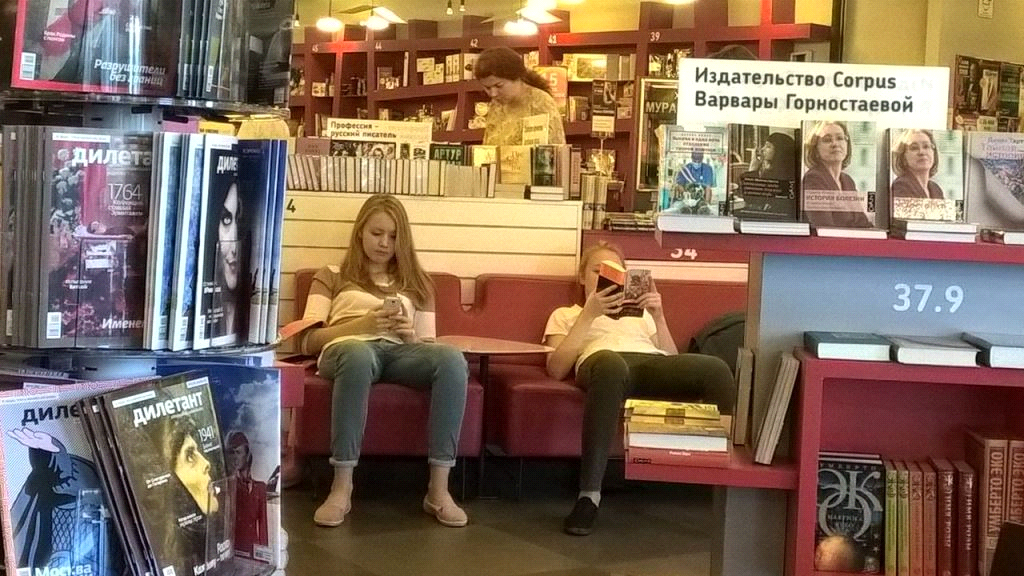 